Publicado en Madrid el 25/09/2023 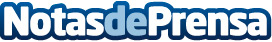 Dragoon lanza su nueva tienda online de quemadores de pellets para chimeneasLa empresa se especializa en la venta de quemadores de pellets para optimizar los recursos frente a la leña. También ofrece recuperadores de calor para triplicar la efectividad del fuego y accesorios relacionadosDatos de contacto:DraagoonMarketing910 015 455Nota de prensa publicada en: https://www.notasdeprensa.es/dragoon-lanza-su-nueva-tienda-online-de_1 Categorias: Madrid Jardín/Terraza Servicios Técnicos Hogar http://www.notasdeprensa.es